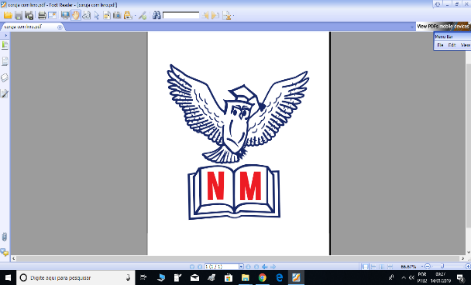 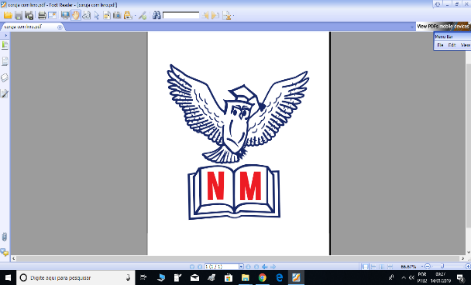 CAPÍTULO 03. 01. De acordo com o estudado em seu livro, escreva abaixo o que é a bissetriz de um ângulo. Denomina-se bissetriz de um ângulo a semirreta contida no ângulo, com origem no seu vértice e que o divide em dois ângulos congruentes.  02. Analisando as figuras a seguir, determine o valor das incógnitas, sendo  a bissetriz do ângulo AÔB. 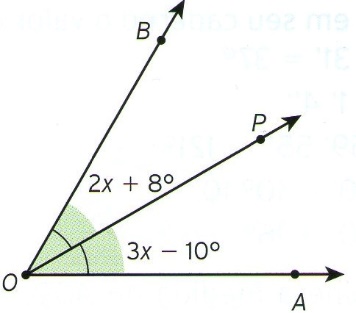 Como 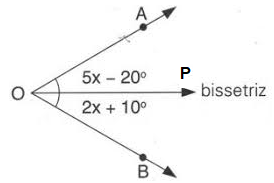 Como °03. Descreva a seguir os passos fundamentais para construção da bissetriz de um determinado ângulo usando régua e compasso. Em seguida faça essa construção. Veja os passos a seguir: 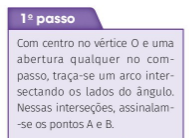 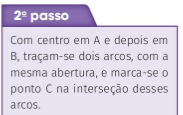 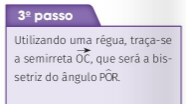 Construção da bissetriz:1° PASSO: 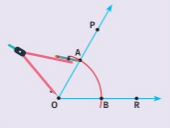 2° PASSO: 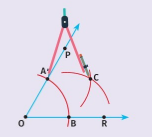 3° PASSO 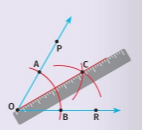 04. Utilizando apenas régua e compasso construa os ângulos solicitados.  Um ângulo de 90°, e a partir dele um ângulo de 45°. Para construir o ângulo de 90° seguimos os seguintes passos. 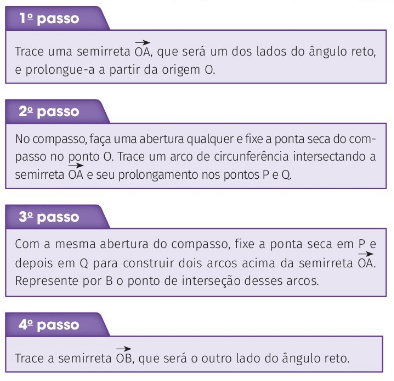 A construção ficará assim: 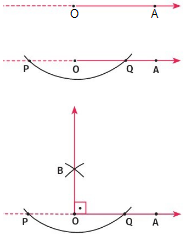 Tomando esse ângulo como base, para construir um ângulo de 45° basta construir a bissetriz do ângulo de 90°. Um ângulo de 60°, e a partir dele um ângulo de 30°  Para a construção do ângulo de 60° seguimos os seguintes passos: 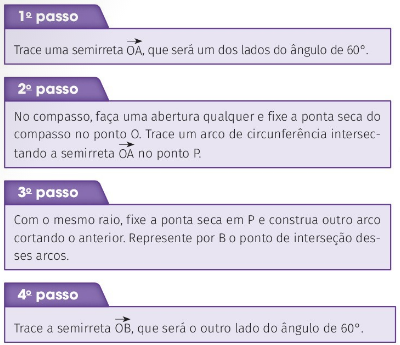 A construção ficará assim: 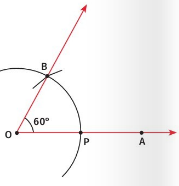 Tomando esse ângulo como base, para construir um ângulo de 30° basta construir a bissetriz do ângulo de 60°. Obs. Se você sentir dificuldades na construção da bissetriz, refaça a questão 3.05. Usando seu jogo de esquadros-padrão, faça as construções solicitadas. Duas retas perpendiculares. 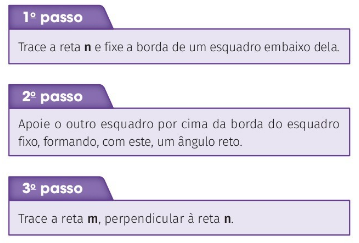 A construção ficará assim: 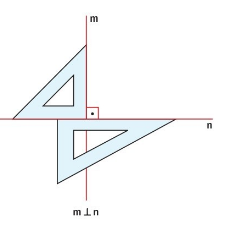 Quatro retas paralelas. 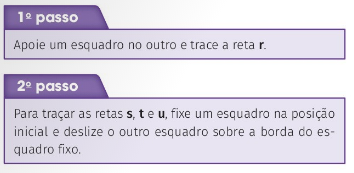 A construção ficará assim: 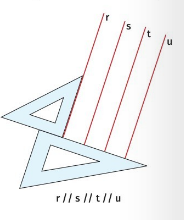 06. Baseado no que você estudou sobre a distância entre duas retas paralelas, explique, com argumentos matemáticos, o porquê de a posição das faixas de pedestres em frente nossa escola garantirem o menor percurso de travessia da rua.  A menor distância entre duas retas paralelas é um segmento de reta que seja perpendicular às duas retas dadas. As faixas de pedestres que ficam em frente à sede 02 e à sede 01 de nossa escola garantem que, se uma pessoa realizar a travessia sobre as faixas, terá um percurso perpendicular as calçadas e consequentemente realizará o menor percurso possível. Consideração importante: as calçadas de lados opostos da rua devem ser paralelas.  07. Faça a leitura das páginas 79 a 84, inclusive o tópico “organize as ideias” da página 84. E classifique cada par de ângulos dados a seguir como congruentes ou suplementares.Os ângulos â e ê se eles forem alternos internos. Ângulos alternos internos são congruentes.Os ângulos â e ê se eles forem correspondentes.Ângulos correspondentes são congruentes. Os ângulos â e ê se eles forem colaterais internos. Ângulos colaterais internos são suplementares.Os ângulos â e ê se eles forem alternos externos. Ângulos alternos externos são congruentes.Os ângulos â e ê se eles forem colaterais externos. Ângulos colaterais externos são suplementares.08. Analise os ângulos que contêm variáveis na figura a seguir. Classifique-os como correspondentes, colaterais internos, colaterais externos ou alternos externos. Em seguida determine o valor de X.  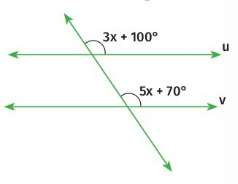 Os ângulos pedidos são correspondentes. Como ângulos correspondentes são congruentes podemos então igualar as expressões: 